ОбъявлениеУважаемые участники Первенств СФО по шахматам, быстрым шахматам и блицу 2021 года в возрастных группах 15, 17 и 19 лет (далее по тексту – Первенства), тренеры, официальные представители, родители, в связи с возникшими сложностями с подачей отопления в помещение, расположенное по адресу г. Барнаул, ул. Гоголя, 42, Оргкомитетом принято решение о переносе Первенств в помещение, расположенное по адресу: г. Барнаул, ул. Льва Толстого, 16. Программы проведения Первенств сохраняется в том же виде, которое указано в официальных положениях.Просим учитывать эту информацию при планировании размещения и участия в соревнованиях.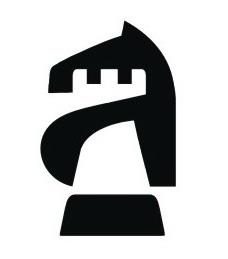 Федерация ШахматАлтайского края